Vadovaudamasi Lietuvos Respublikos vietos savivaldos įstatymo 15 straipsnio 7 dalimi,18 straipsnio 1 dalimi, ir atsižvelgdama į Vyriausybės atstovo Tauragės apskrityje 2017 m. lapkričio 14 d. teikimą Nr. 6-40 „Dėl Pagėgių savivaldybės tarybos 2015 m. lapkričio 26 d. sprendimo Nr. T-210 „Dėl Pagėgių savivaldybės tarybos Etikos komisijos nuostatų patvirtinimo“, Pagėgių savivaldybės taryba n u s p r e n d ž i a:Pakeisti Pagėgių savivaldybės tarybos Etikos komisijos nuostatų, patvirtintų 2015 m. lapkričio 26 d.  Pagėgių savivaldybės tarybos sprendimu Nr. T-210 „Dėl Pagėgių savivaldybės tarybos etikos komisijos nuostatų patvirtinimo“  8 punktą ir jį išdėstyti taip:„8. Komisija sudaroma per du mėnesius nuo pirmojo tarybos posėdžio visai tarybos veiklos kadencijai iš 9 narių: 5 - Savivaldybės tarybos nariai, 4 - gyvenamųjų vietovių bendruomenių atstovai – seniūnaičiai arba seniūnaičiai ir visuomenės atstovai. Etikos komisijoje seniūnaičiai arba seniūnaičiai ir visuomenės atstovai turi sudaryti ne mažiau kaip 1/3 komisijos narių.“.Papildyti Pagėgių savivaldybės tarybos Etikos komisijos nuostatas 11.7 papunkčiu ir jį išdėstyti taip:„11.7. Komisija, veikdama pagal šių nuostatų 11.2 ir 11.6 papunkčius, rengia posėdžius ne rečiau kaip kartą per mėnesį.“. Pakeisti Pagėgių savivaldybės tarybos Etikos komisijos veiklos nuostatų 34 punktą ir jį išdėstyti taip:„34. Komisijos priimti sprendimai yra vieši, skelbiami Teisės aktų registre ir Pagėgių savivaldybės interneto svetainėje www.pagegiai.lt.“.Sprendimą paskelbti Teisės aktų registre ir Pagėgių savivaldybės interneto svetainėje www.pagegiai.lt.Šis sprendimas gali būti skundžiamas Lietuvos Respublikos administracinių bylų teisenos įstatymo nustatyta tvarka.Savivaldybės meras 				Virginijus Komskis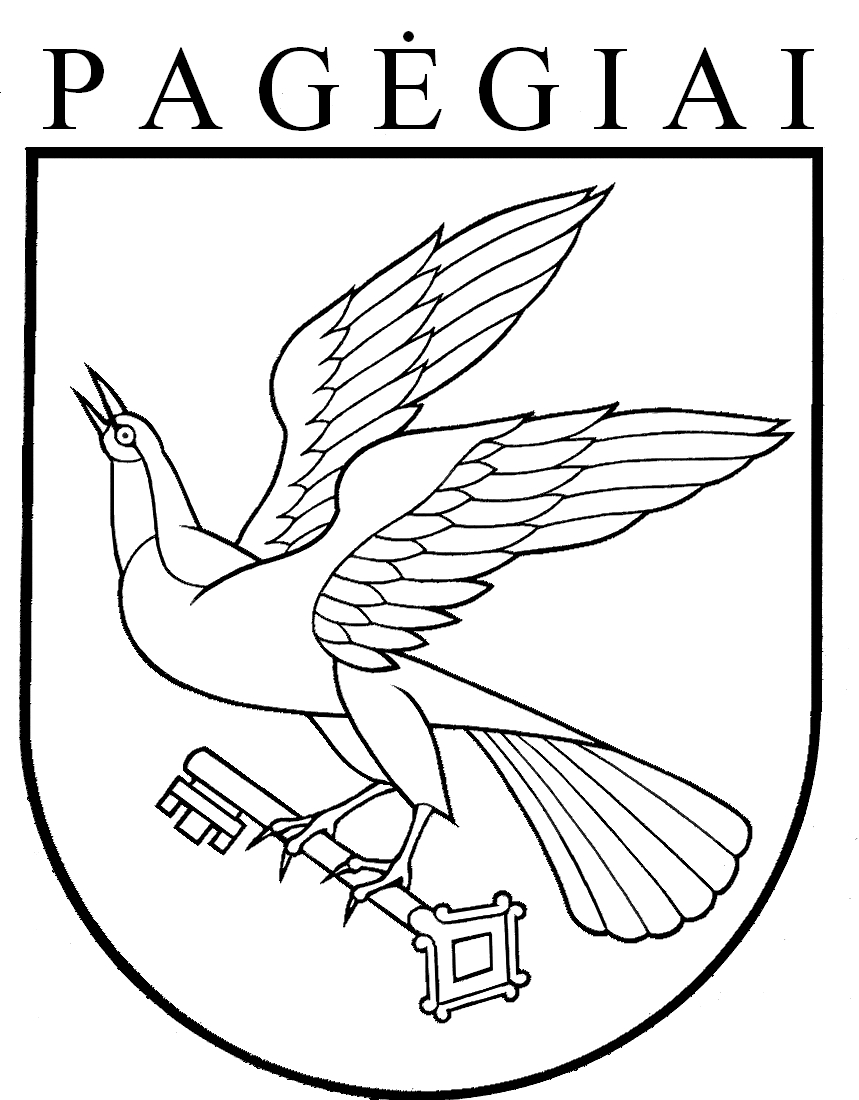 Pagėgių savivaldybės tarybaSPRENDIMASdėl PAGĖGIŲ savivaldybės tarybos 2015 m. LAPKRIČIO 26 d. sprendimo Nr. T-210 „Dėl PAGĖGIŲ savivaldybės TARYBOS ETIKOS komisijos NUOSTATŲ PATVIRTINIMO“ pakeitimo2017 m. lapkričio 29 d. Nr. T-175Pagėgiai